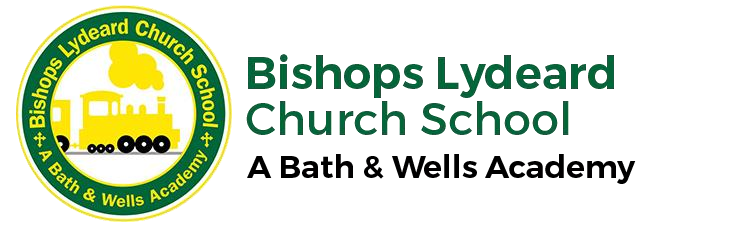 Supporting Pupils At School With Medical Conditions Written in conjunction with statutory guidance September 2014 (DfE) Policy written by Mrs Milum (SENCo) and Alex Batten (Lead First Aider) Supporting pupils at school with medical conditions Who is responsible?  We aim to ensure that all children, including those with medical conditions can continue to enjoy learning, friendships and play.  Headteacher All staff  Parents have the prime responsibility for their child’s health and are required to provide the school with information about their child’s medical condition before they are admitted to the school, or as soon as the child first develops a particular medical need.   Parents Pupils with Short–Term Medical Needs Pupils with Short–Term Medical Needs  If children are unwell and unable to cope with a busy school day or if the child has an infectious or contagious condition, they should not be sent to school. If they become ill during the day, parents/carers will be contacted by the school office in order that the child can be taken home. Please refer to Guidance on infection control in schools and other childcare settings. Parents Class teachers Office Staff  Some children will need to take prescribed medicines during their time in school. This will usually be for a short period only, perhaps to finish a course of prescribed antibiotics.  Where possible doses should be given before or after school, however prescribed medicines may be brought into school if it would be detrimental to the child not to do so. Medicines should be brought to school in the original containers with the labels attached.            Parents  Parents must inform the school (using the forms available from the school office) about the medicines that their child needs to take and provide details of any further support required.  Parents Responsibility for administering prescribed medicationResponsibility for administering prescribed medication The school will ensure that there are sufficient members of support staff who are employed, appropriately trained and willing to manage medicines. The type of training necessary will depend on the individual case e.g. Epi-pen. If they are in doubt about any procedure, staff will not administer the medicines but will check with the parents or a health professional before taking further action.HeadteacherSENCo      Office StaffRecord-keepingRecord-keeping Staff will complete and sign a record each time they give medicine to a child. These are filed in the administering medicines folder in the school office.Office Staff All staffRefusal to take medicineRefusal to take medicine If a child refuses to take medicine, staff will not force them to do so, but will note this in the records and inform parents of the refusal immediately.             If a refusal to take medicines results in an emergency, then the usual emergency procedures will be               followed.HeadteacherStorage of medicationStorage of medicationAll emergency medicines, such as asthma inhalers and Epi-pens, will be safely stored and will be readily available.  They will not be locked away. Asthma baskets in all classrooms. Epi-pens and Antihistamine medicine for specific children in school office. Emergency boxes for specific children in the school office.Some medicines need to be refrigerated. No children are allowed access to the room or fridge where medicines are stored.  Class Teachers    1:1 TAs Absence from school for more than 15 daysAbsence from school for more than 15 days For those children who attend hospital appointments or are admitted to hospital on a regular basis, special arrangements may also need to be considered.  In this event advice may be sought from Medical/ PEVP panel who might offer additional support from the Link Education Centres.   Children with medical needs may be unable to attend school for many reasons relating to their condition and in this event the school will make arrangements to link the child to suitable learning opportunities and will facilitate their links with other children so that friendships are sustained.SENCoPupils with Long Term or Complex Medical NeedsPupils with Long Term or Complex Medical Needs Where a child’s needs are particularly complex and could affect their ability to access the full curriculum or participate in other areas of school life, then special arrangements will be made. The PIMS Team and SENITAS may be contacted to support any adaptations to the curriculum. In some cases this might take the form of dedicated adult support, at certain times of the school day. Alternatively, the child’s needs could be such that modifications to the learning environment and /or the provision of specialist aids will need to be considered.SENCoIndividual Health Care PlansIndividual Health Care PlansWritten, individual health care plan will be developed where needed, to clarify for staff, parents and the child, the support that will be provided and what training may be required.  This will include:         details of the child’s medical condition, any medication, daily care requirements  action to be taken in an emergency,  parents/carers details including emergency contact numbers. Those who may contribute to a health care plan include: The school nurse, specialist nurses, children’s community nurses, the child’s GP or other health care professionals (depending on the level of support the child needs)  The parents/ carers ( and the child, if appropriate) The Head teacher and SENCo, The class teacher, care assistant or teaching assistant Support staff who are trained to administer medicines or trained in emergency procedures.  PIMS Team It is good practice to have a health care plan endorsed by a health care professional and in many cases it is essential to do so.  ALL INDIVIDUAL HEALTHCARE PLANS ARE IN EACH CLASS SEN FOLDER AND THE OFFICE. The school will agree with parents how often they should jointly review a health care plan. The timing of this will depend on the nature of the child’s particular needs. In most cases this will take place at the start of each school year; however, some plans will need to be reviewed more frequently depending on individual needs. Headteacher SENCo Parents TrainingTraining If school staff need to be trained to administer medical procedures the school will contact the relevant health care professional, e.g. School Nurse, specialist nurse or children’s community nurse.  Parents cannot be responsible for leading this training but parents and children will be asked to participate in the training and give advice and guidance on how they prefer things to be done. Parents and school staff cannot cascade training that they have received when the training is specific to an individual child.    School staff who have been trained are responsible for following and delivering the health care plan and if the child’s condition alters they will contact an appropriate professional and the parents, making them aware of the change and requesting further training if needed or an alteration to the plan.   School staff will request further training when needed, and professional updates at least once a year.    Staff who have been trained in the child’s care are responsible for following the procedures in children’s    care plans as they have been trained to do.  The SENCo will liaise with health care professionals and the trained staff to support and facilitate training    refreshers and updates as needed.  Individual staff are responsible for identifying and communicating any changes that they notice in the child’s care needs.   They will inform the SENCo who will inform parents and health care professionals, and discuss whether further training is needed.Headteacher     SENCo   Individual staff      SENCoCommunicating NeedsCommunicating Needs Medical information containing photographs of pupils with medical needs, together with outlines of their medical condition and action to be taken, is available to all teaching and support staff in the staffroom. A copy of this medical information is in the class SEN folder and school office.SENCo Class teacherEducational visits   Educational visits    Visits and school residential trips will be planned so that pupils with medical needs can participate and reasonable adjustments will be made as appropriate to ensure that they are not discriminated against.  If a risk assessment indicates that it is not safe for the pupil to participate in part of the experience because of their condition, then reasonable adjustments will be made and an alternative experience will be provided to ensure that they are enabled to join in the curriculum surrounding the trip. Staff supervising excursions and residential trips will always make sure that they are aware of any medical needs, and relevant emergency procedures. Parents of children participating in residential trips will need to complete required consent forms giving details of all medical/dietary needs. All medication or equipment which needs to be administered during the course of the visit should be handed directly to the visit leader in accordance with the school’s guidelines before leaving the school at the start of the trip. A copy of individual health care plans will be taken on visits in the event of the information being needed in an emergency.       Arrangements for taking any necessary medicines will be made and if necessary an additional member           of the support staff, or an appropriate volunteer might be needed to accompany a particular child.            Children’s parents will not be required to accompany their own children on school trips.         If there is any concern about whether the school is able to provide for a child’s safety, or the safety           of other children on a visit, then parents will be consulted and medical advice sought from the           school health service or the child’s GP.Headteacher All visit leadersVisit Leader Parents All staffVisit leader The member of support staff who is working with the child who has medical needs.Headteacher Visit leader SENCoSporting ActivitiesSporting Activities        All children with medical conditions will be encouraged to participate as fully as possible in physical           activities and extra-curricular sport. For many, physical activity can benefit their overall social, mental           and physical health and well-being. Staff will be sensitive to their individual needs and sufficient flexibility          will be incorporated into the lesson planning for all children to be included in ways appropriate to their          own abilities.                 All staff    Class Teachers        Any restrictions on a child’s ability to participate in PE will be recorded in their individual health care           plan. This will include a reference to any issues of privacy and dignity for children with particular needs.           SENCo        Some children may need to take precautionary measures before or during exercise, and may also need           to be allowed immediate access to their medicines such as asthma inhalers.         Asthma baskets to be taken to PE lesson.    Class TeacherUnacceptable Practice:It is not acceptable:        To place children at risk for any reason.        To exclude children from curriculum activities because of their condition.         All staff